聖詩評鑒和聖詩簡史好聖詩的條件聖詩必須忠於聖經。一首根據經文而寫成的聖詩不應歪曲原意或加插與經文相違的意思。那些並非直接根據經文，而是根據基督徒個人經歷而寫成的聖詩，亦應極力避免加插任何違背聖經的思想。(Charles Wesley，新生王歌，普頌105; Isaac Watt, 普世歡騰歌，普頌111) 一首聖詩必須有尊敬和虔誠。聖詩必須有高貴的格調，合乎公開崇拜禮儀的體統。陳腔濫調以及無足輕重的聖詩應避免使用。(John Newman, 慈光歌, 普頌453; Ellerton, 綏安歌, 普頌229)一首聖詩必須是一首有韻律的詩歌。聖詩是用詩歌的體裁而寫成的，因此它應該表現最優秀的詩歌特色---形式簡潔，行文流暢、思想明確而不流於隱晦和複雜---就是美麗的散文，加上音韻的配合，高低長短，自成佳句。(Henry Lyte, 夕陽西沉歌，普頌481; John Keble, 我靈之光歌，普頌490一首詩必須表達屬靈的意義。一首聖詩所描寫的屬靈經歷必須是對個別基督徒產生意義的。其中所表達的內容和情感必須能夠加強基督徒靈命的健康和活力，以致他能不斷地長進和成熟。內容貧乏，語調陳腐，或過份感情化的聖詩都是有損無益的。(路德, 堅固保障，靠上主必能勝過魔鬼)一首詩必須有完整的結構。詩的句與句、節與節之間必須互相呼應，以致能夠在結構上統一。統一的主題，肯定的的開端，循序漸進的思想，突出的高潮，以及簡潔的筆法，都是使聖詩具備優良結構的重要因素。(Synesius ，求主垂念歌)一首聖詩必須建立在信徒的共同經歷上。聖詩要適合會眾崇拜之用；因此，它的思想內容和表達的經歷，必須是全體會眾所能明白和接受的。那些特殊的和屬於個人的經歷，雖然絕對真實，卻不合適一般會眾所用。(例如：獨步徘徊花園中)((William J. Reynolds, A Survey of Christian Hymnody，130, 131, 轉引自羅炳良，《聖樂綜論》，香港中國神學研究院/天道書樓，1989，86-91)繙繹聖詩趙紫宸：「譯詩須有相當的訓練，譯讚美詩更須有相當的訓練。第一是心靈的修養。譯者若不切心景仰上帝，若不追求宗教上的瞭解與穎悟，自然是不能透入作者的神韻，宣達詩中的美感。第二是修辭的練習。在這一端上，譯者須要注意文，意，聲，韻，四端。文是詞藻，意是含義，聲是節奏，韻是諧聲；四者俱備方可成歌，歌須是詩，詩須是歌，二者兼至，方可謂是讚美詩，往往原詩愈佳，情愈豐，則迻譯亦愈難。在我的經驗中，每譯最上乘的詩，總須塗改數十次，幾須嘔出心肝來纔止。譯後自吟，不能滿意，不得已乃擱筆。有一二語差強人意者，讀之便忻忻然，明日再讀，則又索然矣。再改，改後再吟；甚至數十易而仍歸初譯之詞者。第三是創作的工作。……無論其為文言白話，韻是必須押的；原詩用單韻，我即用單韻譯之，原詩用疊韻，我即用疊韻譯之……並且要毫無勉強，自由自在。」（王神蔭，《聖詩典考》，香港基督教文藝出版社，1955年，頁66,67）希臘聖詩特色：客觀、恢宏；復活主題，不朽生命，修辭優美。 of Damascus大馬色約翰(c.750) The Day of Resurrection復活良辰歌, 普頌188;  Come Ye Faithful, Raise the Strani, 萬靈回春歌，普頌194. 基督勝過死亡，是得勝者，凱旋歡樂，Christ the Victor。Synesius of Cyrene昔蘭的辛尼修(375-430), Lord Jesus, Think of Me求主垂念歌, 普頌152. 這詩可作認罪用。Synesius文武雙全，喜愛運動和天倫之樂，為多利買(Ptolemais) 主教。罪----憂慮----戰鬥----迷途----敵軍猛攻----洪水：每節有一主題，然後層層推進。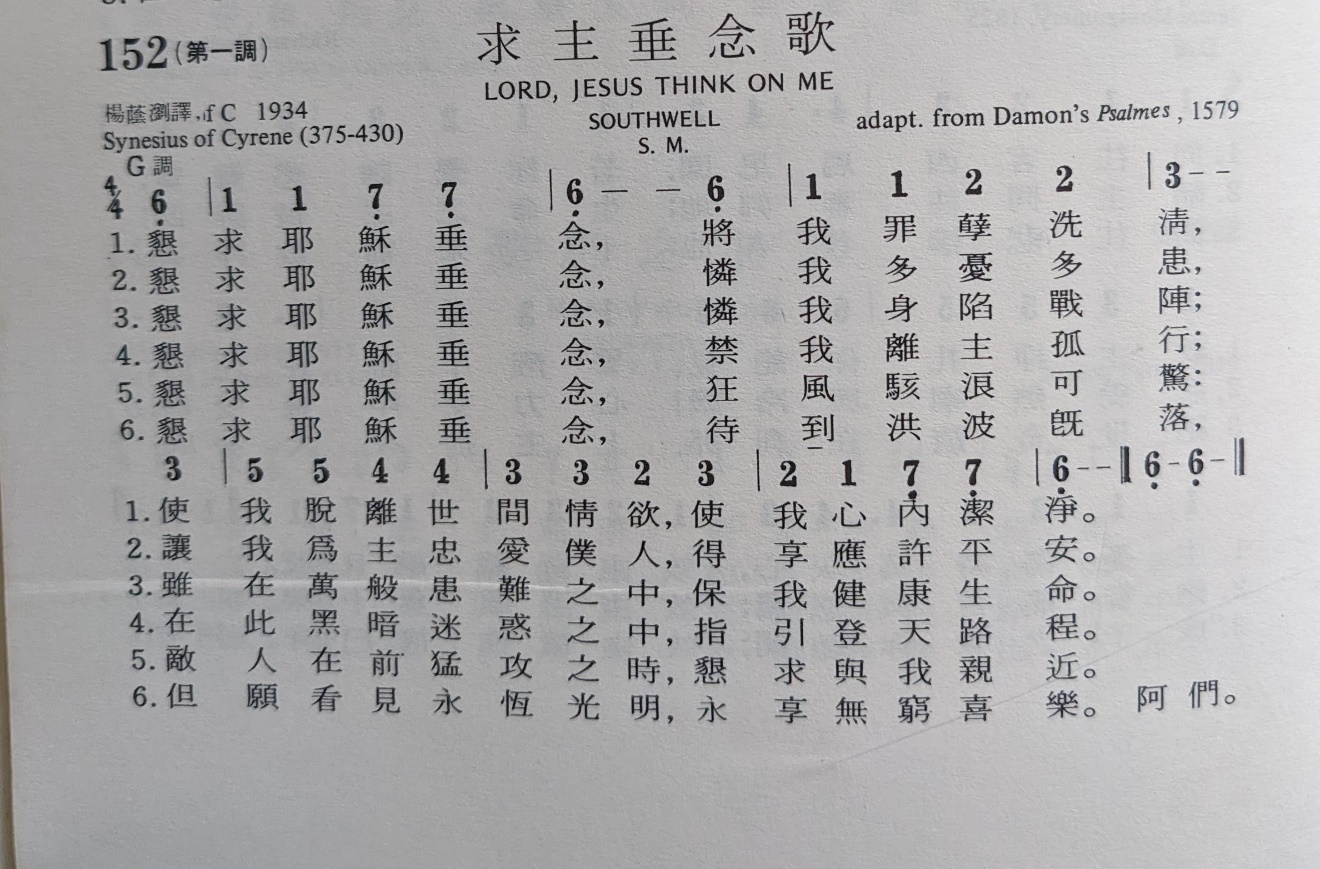 推薦崇拜認罪的好聖詩：求主垂念歌Lord Jesus Think on Me作者：古利奈辛尼修Synesius of Cyrene(375-430)，楊蔭瀏譯，普天頌讚(1977), 152。求主垂念貫穿六節，求主垂念即求主憐憫。認罪的禮序，重點不在盤點所犯罪過，更在上主面前，坦承在諸般試探面前，生命的脆弱。辛尼修文武雙全，喜愛運動和天倫之樂，為多利買(Ptolemais) 主教。六節詩詞有不同的主題：罪----憂慮----戰鬥----迷途----敵軍猛攻----洪水。1 懇求耶穌垂念，將我罪孽洗清，使我脫離世間情欲，使我心內潔淨。2  懇求耶穌垂念，憐我多憂多患，讓我為主忠愛僕人，得享應許平安。3  懇求耶穌垂念，憐我身陷戰陣；雖在萬般憂患之中，保我健康生命。4  懇求耶穌垂念，禁我離主孤行；在此黑暗迷惑之中，指引登天路程。5 懇求耶穌垂念，狂風駭浪可驚；敵人在前猛攻之時，懇求與我親近。6 懇求耶穌垂念，待到洪波既落，但願看見永恆光明，永享無窮喜樂。首節攻擊來自內心情欲之紛擾，二節多憂多患來自外在之橫逆。三節人生如戰場，諸般壓力摧我身，求主保守健康。四節陷在迷惑岐路求指引；五節敵人猛攻，仇敵以死亡威嚇，若上主親近不用懼怕。六節洪波既落，經過死蔭之幽谷，自是芳草處處的永恆樂園。詩歌透過層層試探，步步驚嚇，呈現人性的脆弱。從內心情欲到外在的橫逆，從生活的壓力到迷惑岐路，直至人生終末死亡的威嚇，都是不能承受生命的重，求上主垂念。求主垂念歌作者以攻擊的視角，詮釋信徒在朝聖的征途上，遇到的重重試探，背後因為有一位仇敵—撒但。哥頓。麥當奴(Gordon McDonald)，前美國學生團契總幹事，其暢銷書《心意更新》(Ordering Your inner World)為美國教牧推薦的十大靈修好書，在神學院我修讀後來我教授教牧學時，都是要寫讀書報告的必讀書。作者靈力充沛，恩賜華茂，工作量愈來愈大。在心靈疲憊孤單時，受情欲誘惑跌倒，但他坦承犯罪，經友好同工輔導扶持後重新上路，寫了《重建你破碎的世界》(Rebuild Your Broken World)，可惜此書目前還沒有中譯。這書有一章以攻擊的角落論述試探。人犯罪就像昆蟲進入蜘蛛佈下的網羅，被捕獵不能動彈，坐以待斃。但一個房間之可以被蜘蛛結網，由來有自。此房間一定沒有打掃很久了，門窗緊閉，空氣不流通，滿佈塵埃，房間的溫度和濕度剛好，讓蜘蛛寄寓其中，掛網其上。最後我們發現，在網之中央有一隻等候昆蟲的蜘蛛，等候昆蟲墮入其網羅。人犯罪不是偶然的，當然受試探的人，因為對自己靈性的輕忽，沒有常拂拭，讓心靈滿佈塵埃，讓蜘蛛飛進來結網，讓試探有機可承；更重要的是撒但的佈局，伺機用種種方法攻擊我們。撒但是有情格的主體，天空掌權的惡魔。彼得說：「務要謹守，儆醒。因:為你們的仇敵魔鬼，如同吼叫的獅子，遍地游行，尋找可吞喫的人。」(彼前五8)比較: https://www.youtube.com/watch?v=-B8freVZ3o4Al Denson, Come and Fill This PlaceYou are my destiny
Living inside of me
Now that You set me free
I hunger for You

Peace I’ve been longing for
Flow through me now once more
My heart’s an open door
Proclaim to the world
You are

Holy, Holy Lord God Almighty
We bow down before Thee
To worship Your name
Jesus Savior my heart is Yours, Lord
Pour out Your mercy
Come and fill this place.

Your love and nothing less
Conquers my emptiness
Unending faithfulness
I lift up my hands
And cry拉丁聖詩拉丁聖詩之父Ambrose of Milan米蘭安波羅修(340-397) 。本是甚受人愛戴的米蘭行政首長，信徒希望他成為主教，快快為他領洗、按立為會吏、長老和主教。Come Holy Spiri, Who Ever On聖靈臨格歌，普頌79。用亞流(Arian)調子作詞反擊異端。At The Lamb’s High Feast We Sing羔羊筵上, 普頌182(新普頌284)。http://www.youtube.com/watch?v=Gt9GrOQum2ATheodulph of  (c. 820), All Glory, Laud and Honour無量榮光, 普頌146(230)，棕枝主日。譯者為John M. Neale，希臘拉丁聖詩繙譯家，生1818英國，但被視為更像中古的聖者多於近代牧師，繙其七十八行中之十二行而成此詩。Bernard of Clairvaux 聖伯納 (1091-1153), 修道院之父，帶領二百人在法國北部Wormwoood開始修行，成為光明谷。O Sacred Head, Surrounded 受難歌, 普頌174(251); 全詩350行，分七段描述耶穌的腳、膝、手、腰、胸、心、首。典型Christ as victim身體的詳盡描繪，因從聖地回來的商旅，使信徒對耶穌的出生地產生興趣，對主的肉自肖像也成為謨拜的對象，進而發起十字軍東征，收復聖地。Albrecht Ritschl立敕爾(倫理價值)臨終時唱最後一節。德國聖詩
Martin Luther, 1529 A Mighty Fortress 堅固保障, 普頌428(340)。Martin Rinkart, tran. Catherine Winkworth, 1636, Now Thank All Our God齊來請主歌, 普頌349(350) 。原名Tisch-Gebetlein餐前短謝恩詩。第三節可作讚美頌Te Deum。1887科隆教堂落成，1897英女皇維多利亞六十週年紀念作感恩詩。Nicolaus Ludwig, Count Von Zinzendorf岑多夫1721, O Thou to whose All-Searching Sight 聖明洞監歌，普頌140，認罪或認罪後唱。英國聖詩宗教改革下的英國教會保留舊約詩篇的聖公宗，以1550年版、內附原拉丁曲譜及旋律的英文公禱書唱頌，後配合英文的抑揚頓挫，採用英國通行的曲調發展安立甘式聖詠（Anglican Chant）；但與國教分離的獨立宗(non-conformists)，則採用韻文詩篇(metrical psalms) 。英國聖詩之父Isaac Watts以撤窩特，是一位由韻文詩篇轉到近代聖詩的過度人物。.一  教義與教導、理性時期Charles Wesley (1707-1788; 為約翰、多馬而唱) 。Hark! the herald angels sing新生王，新普頌, 162; Jesus Christ is risen today基督復生，新普頌, 262Love divine, all loves excelling 神聖純愛，新普頌, 49，婚禮佳選。O for a thousand tongues to sing 聖名榮光，新普頌, 55。Christ, where glory fills the skies滿天榮耀，新普頌, 399。*Isaac Watt (1674-1748; 為保羅、彼得而唱): 上帝的偉大，宇宙之恢宏，而十架是其中心--When I survey：Were the whole realm of nature mine, That were a present so small--When I survey the wondrous cross奇妙十架，普頌171(233) 。Joy to the world普世歡騰，普頌111。Jesus shall reign耶穌普治，普頌281( 詩72c);散文詩篇，不單韻文詩篇。O God, our help in ages past千古保障，普頌30 (詩90c) 。	Joseph Addison (1672-1719), 分共知識分子，與Dick Steele 出版政治周刊The Spectator旁觀者"以機智激活道德，以道德調和機智……把哲學引出暗室和圖書館，學校和大學，進入會所和聚會，登入茶館和咖啡廳 (to enliven morality with wit, and to temper wit with morality... to bring philosophy out of the closets and libraries, schools and colleges, to dwell in clubs and assemblies, at tea-tables and coffeehouses。) 1712年八月23日在所寫文章「堅固信仰」(The Strengthening of Faith) 後以The創造奇工歌作結(Spacious Firmament on High，普頌11)，反映理性時代的信仰：「在他顧盼下，每一事物都自然使信心和敬虔的力量與智慧增強。至高上主的存在，最好的證明是天體的運轉，但若不離開塵囂俗務，人還失諸交臂。」“Faith and devotion naturally grow in the power and wisdom in every object on which he casts his eye. The Supreme Being has made the best arguments for his own existence, in the formation of the heavens and earth: and these arguments which a man of sense cannot forbear attending to, who is out of the hurry and noise of human affair.”二 靈修與經驗, 浪漫時期	福音信仰的主觀虔敬、高派的客觀崇敬、廣派理性自由。The subjective piety of the Evangelical, the objective adoration of the High, and the intellectual freedom of the Broad.高派作者：John Keble (1792-1866). 十九歲畢業於牛津大學，獲英文和拉丁文獎。1813年三十五歲任牛津詩學教授，1835分派到一鄉村作牧師共三十一年。著有基督教聖歷(Christian Year) ，副題：Thoughts in verse for the Sundays and Holy Days throughout the Year，為每主日寫詩，在世時行銷九十五版，廣受歡迎。Sun of My Soul, Though Savior Dear我靈之光歌，普頌490。從第三節個人推到第四節社會的關懷。	John Henry Newman (1801-1890) ，聖公會，轉為天主教樞機 ，著有The Idea of A University。Lead Kindly Light, Amid the Encircling Gloom慈光歌，普頌453，蔣介石總統最喜愛，喪禮時用，適時全台灣街知巷聞，傳誦一時。	Frederick William Faber (1814-1863), 聖公會牧師1845年與紐曼俊轉入天主教。Faith of Our Fathers, Living Still守信歌，普頌431。Henry Francis Lyte (1793-1847) 幼年為孤兒，讀義校，愛爾蘭都柏林三一學院卒業，24年在英國Brixham窮困漁村牧養，教育800主日學生，訓練70主日學老師。”Wrote hymns for little ones, hymns for his hardy fishermen and sufferers like himself.” 傳世之作Abide With Me, Fast Fall the Eventide夕陽西沉歌，普頌481，最後主日講道後寫成。廣派作者：Alfred Lord Tennyson (1809-92)。聖公會牧師之子，肄業劍橋，桂冠詩人。Ring Out, Wild Bells, to the Wild Sky除夕除新歲歌，普頌499。選自七百節的詩，從傷痛到懷疑到和好，理性與信仰的調和。年終感恩。William W. How (1823-97), 聖公會。推譽為窮人的主教, 嘗言：好的詩歌就像一篇好禱文---淺白、真實、誠懇、虔敬。與John Ellerton同情現代思想 ，因他們重理性同時又敬虔，爭取不少信徒留在教會。We Give Thee But Thine Own 向主獻呈歌，普頌, 327 For All the Saints, Who From Their Labors Rest眾聖歌, 普頌, 216。John Ellerton(1826-93), 聖公會法正(canon)。是福音信仰的主觀虔敬、高派的客觀崇敬、和廣派理性自由的結合。Saviour, Again to Thy Dear Name We Raise綏安歌, 普頌229。個人與集體敬拜的結合。This Is the Day of Light光明之日歌，普頌496。	Christopher Wordsworth (1807-85), 聖公會。父為劍橋大學三一學院院長，叔父William Wordsworth為桂冠詩人，開創英詩的浪漫時期。曾為Harrow中學校長，矢志使學生「首先成為基督徒，跟著成為有教養的人，最後成為學者。」(first, Christians, secondly, gentleman, and thirdly, scholars) 。Gracious Spirit, Holy Ghost聖靈賜愛歌，普頌76, 林前十三。O Lord of Heaven and Earth and Sea萬恩之主歌，普頌329, 適合奉獻時用。	低派：Henry Alford(1810-71) 。Dean of Canterbury Cathedral, 編輯Homer及希臘文新約聖經。Come, Ye Thankful People, Come收成歌，普頌512。	Arabella Katherine (1834-89), I Love to Tell the Story愛傳福音歌，普頌582。	Emily Elizabeth Steele Elliott (1836-97) ，牧師女兒，推動主日學。Thou Did st Leave Thy Throne and Thy Kingly Crown離天歌，普頌95，聖誕歌。	Frances Ridley Havergal (1836-78) 。父親為牧師，車禍受傷後專心聖樂研究。在音樂世家長大的她自學通曉希伯來文、希臘文、德文及意大利文。嗓子漂亮，相貌可人，常常被邀請獨唱，但她祇唱聖樂，熱心領人歸主。Take My Life and Let It Be(1874) 奉獻全生歌，普頌404； Lord Speak to Me That I May Speak (1872) 宣教歌，普頌321。美國聖詩作為爭取宗教自由和新大陸的移民後代，其聖詩反映出社會關懷和普世宣教。Henry Van Dyke, 長老會牧師，紐約紅磚教會(Brick Church) 主任，曾出使荷蘭、盧森堡；詩人、作家，旅行家。Joyful, joyful, we adore Thee快樂歌(1908), 普頌18。Jesus, Thou Divine Company神聖同志歌，普頌325。Maltbie D. Babcock, 長老會牧師，運動健將，身體魁梧；合唱團、交響樂團團長。 This is the Father’s World天父世界歌(1910), 普頌536。John G. Whittier(1907-92) ，貴格會/友愛會 。Albert E. Bailey說他堪稱最偉大聖詩作者，其偉大在他聖詩之大公性(所有宗派的詩集都有他的作品) 、屬靈深度、誠懇謙遜 。Immortal Love, forever Full不朽的愛, 恩頌357。大英百科全書：雖然貴格會好衛道爭辯，但人看的到是他聖徒的臉相，少看到內心的火，他把雄心、甚至仁愛(貴格會的標記)都放在一旁，拿起大纛，以公共知識分子的身份，用行動、辯論、文字(Atlantic Monthly)向國家的罪惡宣戰。(以下有關美國聖詩多元發展的討論，引自黃婉嫻的文章：www.hallelujahos.org)美國聖詩起源於殖民者和新移民帶來的韻文詩篇，論到美國本身的聖詩創作，則遲至18世紀才真正開始，嚴格來說，是源自黑人靈歌及主日學詩歌，後以福音詩歌為代表，及至20世紀發展為多元化，且影響全球基督教詩歌。美國各宗派的教會基於不同的神學觀點、崇拜儀式、聖詩傳統、文化背景和經濟狀況，各自修訂屬於自己宗派的聖詩集。民歌聖詩(Folk Hymnody)18世紀在美國新英格蘭浸信會信徒中出現一種用簡單的、民歌曲調歌唱的聖詩。信徒用自己創作的或父輩傳授的調子，配上歌詞表達他們純樸的信仰。這類民歌聖詩，調子多半採用七聲大音階、五聲音階或自然小音階。許多美國南方民歌聖詩一直流傳到今天，為大家所熟悉的有：奇異恩典，萬福泉源，教會與家接連，信徒齊來向主奉獻。

營幕詩歌 (Camp-Meeting Hymnody)1800年肯德基洲掀起「把福音送到人口稀少的鄉村和邊遠地區」運動，為著響應這種「營幕聚會」，營幕詩歌開始盛行，詩歌以個人悔改得救為主，也提及死後審判。營幕聖詩簡單而悅耳，多以副歌突出主題。華人聖詩集多有求復興眾人、我何等愛耶穌這兩首膾炙人口的營幕聖詩。這時期重要的詩歌集是Village Hymns (1824) ，Zion’s Harp (1824- ) ，The Christian Lyre (1831) ，The Juvenile Psalmist (The Child’s Introduction to Sacred Music, 1829) ；象形樂譜 (Shape-Note Tune Book) Kentucky Harmony (1816), Missouri Harmony (1820), Southern Harmony (1835), The Sacred Harp (1844) 也是這時期重要的出版。

黑人靈歌(Negro Spirituals)在18世紀末及19世紀初，黑人在美國南方盛行營會。各地黑奴因被交換，也因著受基督教的影響而團結一致，自然地傳播他們耳熟能詳的聖詩。他們的第一本聖詩集名為Slave Songs of the United States(1867)。黑人靈歌保有他們固有的旋律和節奏，將非洲啟應式的民歌加入新詞。已譯成中文的有：到山嶺上去傳揚，主啊！我願作袮門徒，你曾否見我主？福音聖詩(Gospel Hymnody)福音聖詩源自民歌聖詩，借著城市復興運動應運而生，由佈道家Dwight L. Moody和Ira D. Sanky推介而廣傳於世。福音聖詩無固定形式，內容以向青年人傳福音為目的，分享主觀經歷，感情豐富；往往僅一個主題，在副歌中反復強調。代表作家為：Philip P.Bliss (1838-1876)-歌頌救贖主，我心靈得安寧；Fanny J. Crosby (1820-1915)-榮耀歸於真神，讚美耶穌，請向我述說主耶穌，十架為我榮耀，主救贖大恩，祂藏我靈，有福確據，一生引導，安居主懷；Ira D. Sanky（1840-1908）-求主進入我心；William J. Kirkpatrick (1838-1921)-信靠耶穌真是甜蜜，領我到髑髏地，祂藏我靈，主！我願像袮，為城市祈禱；James McGranahan (1840-1907)-歌頌救贖主，我知所信的是誰，當一心信靠真神。主日學詩歌(Sunday-School Hymnody)主日學起源於18世紀末英國，美國獨立戰爭（1775-1783）後，主日學由循道會引進美國。1824年美國主日學聯會成立，專業人員開始編寫主日學教材，包括聖詩的詞曲。在創作主日學詩歌方面有特殊貢獻的人是William B. Bradbury (1816-1868) ，他的[曲調]創作為華人教會所熟悉的不計其數，如：奇妙聖經，我罪極重，耶穌愛我，堅固磐石，懇求善牧導我前行，禱告良辰，天父領我。另外一位是Robert S. Lowry (1826-1899) ，我們對他的創作主復活，我時刻需要袮，一生引導都不會陌生。敬拜讚美詩歌(Praise and Worship Music)40年代，佈道家Billy Graham (1918- ) 邀請流行歌唱家在佈道會上演唱，他的音樂同工Cliff Burton Barrows (1923- ) 在佈道會上也選用接近流行音樂風格的福音詩歌和短歌。50至70年代影響福音派基督徒至深的作曲家John W. Peterson (1921–2006) ，模仿好萊塢電影歌曲風格創作詩歌，一生創作超越1000首詩歌和35部清唱劇。60年代William J. Gaither (1936) 和其妻Gloria Gaither (1942- ) 用鄉村音樂和西部音樂風格寫福音詩歌，並在全國巡迴表演，受到各地聽眾的熱烈歡迎。這種音樂形式和它所引起的崇拜風格，今天已經發展成為一個世界性的崇拜方式—敬拜讚美(Praise and Worship)。靈恩運動及敬拜讚美幾乎同時發生在60年代，當時許多人覺得傳統崇拜形式缺乏感染力，遂興起一種不拘禮節和不拘形式的崇拜方式。這種新的敬拜目的，乃是要恢復從前五旬節教派的崇拜方式。因此，一種旋律簡單、易學、中央音域，重複性、熟悉的和絃進行、節奏活潑、令人興奮、滿足情緒、容易帶入崇拜中或進入屬靈境界，以流行風格寫成的短歌應運而生，有些教會甚至主張用短歌取代聖詩，此類流行風短歌稱為敬拜與讚美音樂 (Praise and Worship Music) 。負責帶領聚會的是崇拜組(Worship team)：除了鋼琴之外，也使用電子合成器、吉他、敲擊樂器、鼓、鈴鼓等。而且，除了領唱者之外，尚有兩、三位伴唱者。敬拜讚美詩歌的特徵在於比較抒情，不拘泥於形式，不時表達人與神之間的親密關係；多以「袮」和「我」取代「上帝」和「我們」，「我渴慕袮」、「求袮使我饑餓得飽足」，「我空虛但袮的愛永不止息」，「主！開我眼睛」，「主！我要見袮」，「我們高舉雙手」，「我們跳舞」，「我們頌揚」；我們可從中發現歌詞比較鼓勵以肢體動作來配合唱頌，也多以友好、主觀性、主導性、肢體等隱喻性語言來表達，強調個人與神的會遇(personal encounter)是超越人理性上的瞭解。他們的歌詞刻意使用形象化字眼，如「捆綁」與「自由」、「生命」與「死亡」、「愛情」、「力量」和「犧牲」，是為了激發敬拜者的情緒能伴隨著敬拜的進行而自然起伏，以此來在敬拜中感受神的臨場、促進人與神建立密切的關係。當今，美國最具影響力的敬拜讚美詩歌出版，如：Maranatha! Music，Integrity Music，Vineyard Music等等。敬拜讚美的詩歌，多以清新可喜的風格表達，雖深受大眾的喜愛與接納，但卻帶來崇拜學立場、神學立場、藝術價值等方面之爭議。十七世紀、十八世紀被稱為理性時代，重視教義，甚至為信仰而發動戰爭。1648年「西伐利亞條約」(Treaty of Westphalia) 結束了 1618-1648三十年宗教戰爭，各諸侯可擁有主權，決定信仰：Cuius regio,eius religio (whose realm his religion), 近代主權國家觀念興起。十八世紀因著科學的發展，理性挑戰教會和王朝的權威，1789年法國大革命。*The Hymns of Isaac Watts在以撒。窩特(Isaac Watts)的聖詩(The Hymns of Isaac Watts) ，Bernard Manning A paper read to the University Congregational Society in Cambridge on Sunday, October 17, 1937.(excerpt) 在以撒。窩特(Isaac Watts)的詩歌，我們看到約翰。米爾頓(John Milton) 所看到的十字架，懸垂在浩瀚的宇宙中。巴勒斯坦的戲劇，在時間之先已寫好了，直到時間停止仍是決定一切。自然之浩瀚，時間的恢弘，永恆的可畏，是查理。衛斯理(Charles Wesley)所沒有或較少的。 在他著名的當我仰望十架 (When I Survey the Wondrous Cross) 裡，儘管全宇宙歸我所有(‘Were the whole realm of nature mine) 一句， 反映出他的百科全書般的思想。我們看到他不斷觀察宇宙，發現十架就是其中心，基督這位創造主就是被釘其上。十七世紀的人，通常從一沙粒見到宇宙，一小時窺探到永恆。約翰。庇利( John Bailey) 說，米爾頓是詩人中最常提到窮頂……在他(窩特)的詩歌，我們也看窮碧渺渺，古遠流長。他不能祇看，他要量量，時空如何令人畏懼，因為救恩在其中開展；像加爾文，他認識到上主的無上主權。 